http://avic-glass.com/profile/avic-production-base.html/137930/0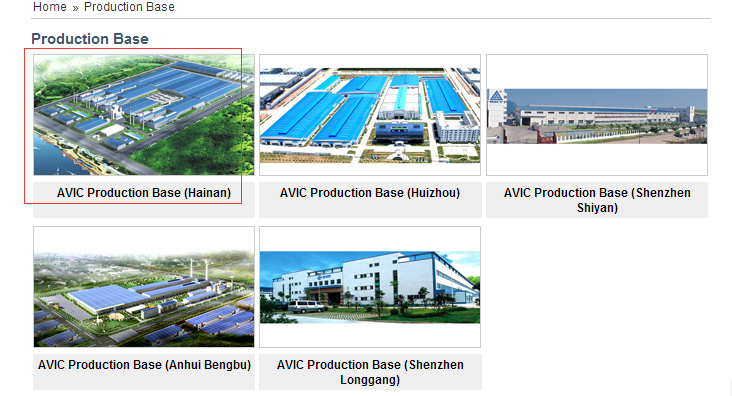 请将上图变更成图片1，见附件，  点开内页后的相应的图片也需要修改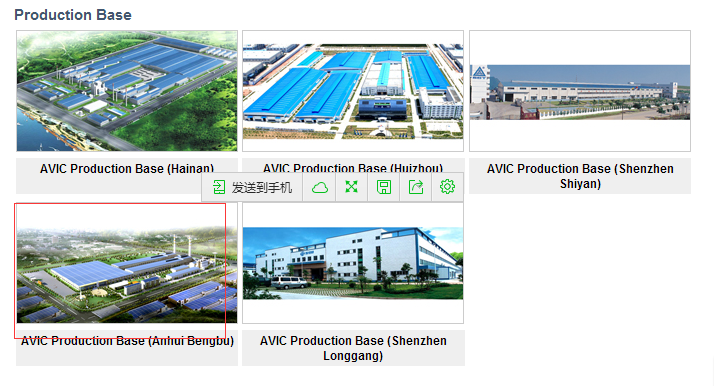 请将上图变更成图片2，见附件，点开内页后的相应的图片也需要修改请在简介中加上一下内容，具体位置见下图，以及网页位置链接http://avic-glass.com/profile/about-us.html/137936/0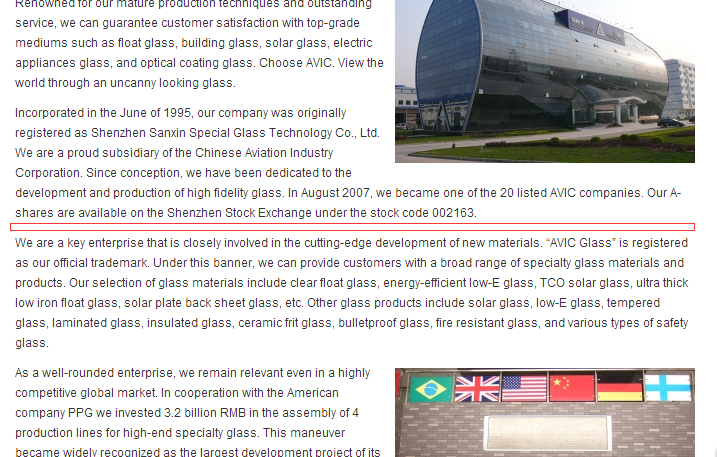 中航三鑫共有投资企业8家，其中全资子公司1家、控股公司6家、参股公司2家。1家全资子公司是三鑫（香港）有限公司，5家控股公司是海南中航特玻材料有限公司，海南中航特玻科技有限公司、深圳市三鑫幕墙工程有限公司、深圳市三鑫精美特玻璃有限公司、中航三鑫太阳能光电玻璃有限公司、三鑫（惠州）幕墙产品有限公司。2家参股公司，分别是中航百慕新材料技术工程股份有限公司、重庆鑫景特种玻璃有限公司。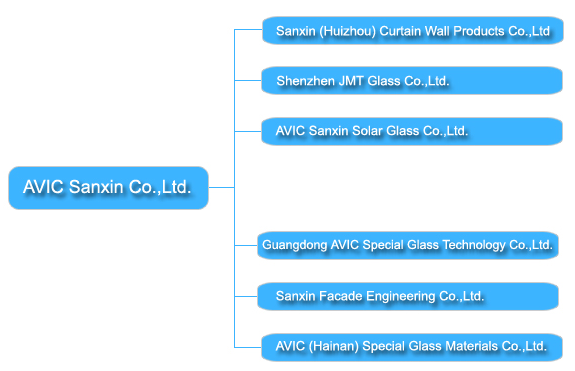 右一：三鑫（惠州）幕墙产品有限公司右二：深圳市三鑫精美特玻璃有限公司右三：中航三鑫太阳能光电玻璃有限公司右五：深圳市三鑫幕墙工程有限公司右六：海南中航特玻材料有限公司三鑫（香港）有限公司  SANXIN(HONGKONG) CO.,LTD.海南中航特玻科技有限公司 Avic(Hainan)Special Glass Technology Co., Ltd.中航百慕新材料技术工程股份有限公司AVIC BIAM New Materials Technology and Engineering Co., Ltd.重庆鑫景特种玻璃有限公司Chongqing Xinjing Special Glass Co., Ltd.